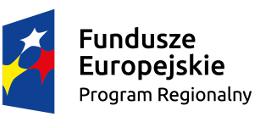 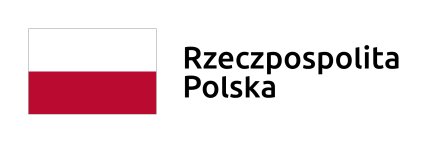 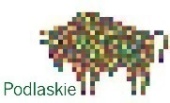 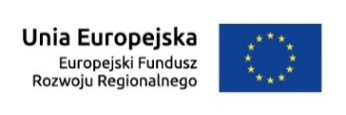 Załącznik nr 5 do SWZWYKAZ WYKONANYCH ROBÓTNAZWA WYKONAWCY…………..........................................................................................Adres Wykonawcy ........................................................................................................................................................., dnia ...........................		.........................................................................................podpis Wykonawcy lub osoby upoważnionejdo składania oświadczeń w imieniu (przedstawicieli) WykonawcyRODZAJ ROBÓTWARTOŚĆ ZAMÓWIENIAOKRES REALIZACJIMIEJSCE WYKONANIA / ZAMAWIAJĄCY